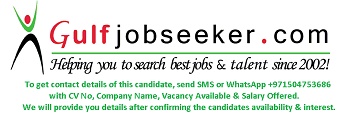  Gulfjobseeker.com CV No: 256097E-mail: gulfjobseeker@gmail.comOBJECTIVE.Seeking a position consist with my skills and background that utilizes my proficiency as HAAD REGISTERED NURSE.12 years of experience as STAFF NURSE and SENIOR NURSE.I pride myself on being able to work both in a team and on my own initiative.   Hard working goal oriented dependable and reliable in supporting and enabling team effort to produce more services. 
CAREER PROFILEHealth And Life Medical Center      May 2015 till continueAbu Dhabi (As Registered Nurse)                                  Assisting patients undergoing check-ups in the Medical Clinic. Assisting the GP doctors during procedures and carrying out the orders.  Functions as Triage and Treatment Room Nurse. Activities include:Vital signs takingRecords patient medical history and symptomsAdministers patients’ medications (oral, rectal, IV route) and treatmentSets up plans for patient’s care as well as contributes to the existing planObserves patients and maintains a record of the observationsOperates and maintains medical equipment such as ECG, AED, suction machine, nebulizerAssists doctors in performing minor procedures.Experienced Phlebotomist with comprehensive knowledge in venipuncture techniquesProvides home-based health teachings to the patients and significant others. Completes all appropriate documentation and record and obtains complete information for all patientsActs as charge nurse when situation deems necessaryPrime Medical Center                                   Aug. 2008 –till Jan 2015  U.A.EResponsibilities include:Provide emergency care to patients suffering from trauma, chest pain, and respiratory failure etc.First Aider and proper referral for patients that needs immediate hospital care.Assess patients and prioritize care.Follow direct instructions of the physician.Manage multiple critically ill patients.Provide direct patient care, vital signs checking pre and post treatment care of patient. Administer IV fluids, medications, and antibiotics and observe for adverse reactions and side effects.Monitor, examine, report and follow-up on lab data, blood work, and urinalysis results.Assess patients for skin integrity, lung sounds, bowel sounds, and wounds, and perform catheterization and dressing changes.Accurate Documentation of assessment, care plans and outcomes.Promote sufficient communication with the patient and significant others upon discharge.Managing patient’s insurance claims for registration, invoices and approvals.Trains new nurses on medical center policies, procedures and protocolsLiaquat National Hospital,       April, 2003 to June, 2008
Jan 2007                                                  General surgery depart, To, June 2008.		                         Liaquat National Hospital,  , Pakistan. Jan 2005 To,				(SHDU) Surgical High Dependency Unit, December, 2006.			Liaquat National Hospital,   Pakistan.1st October 2003 To,			Accident & Emergency Department,December 2004.			Liaquat National Hospital,  , Pakistan. to			Medical UnitSeptember 30, 2003.			Liaquat National Hospital,  , Pakistan.EDUCATIONAL QUALIFICATION.S.S.C from Board of Public Examination, Sindh, Pakistan (1995) H.S.S.C Crescent Science College , , Pakistan (1998)4 YEARS  NURSING (3  years general nursing diploma from LNH school of nursing Karachi, in March-2003, and 1 year Specialization Diploma  in Psychiatric  Health  Nursing from JPMC College of Nursing,   Pakistan.PERSONAL INFORMATION.Date of Birth		  	            : 26 JUNE 1978			Sex			  		: Male.Nationality				: PAKISTANI.Language                                           : ENGLISH, URDU, HINDI.ARABIC (Basic)